
english class lvPlay “CITY BATTLESHIP” with a classmate: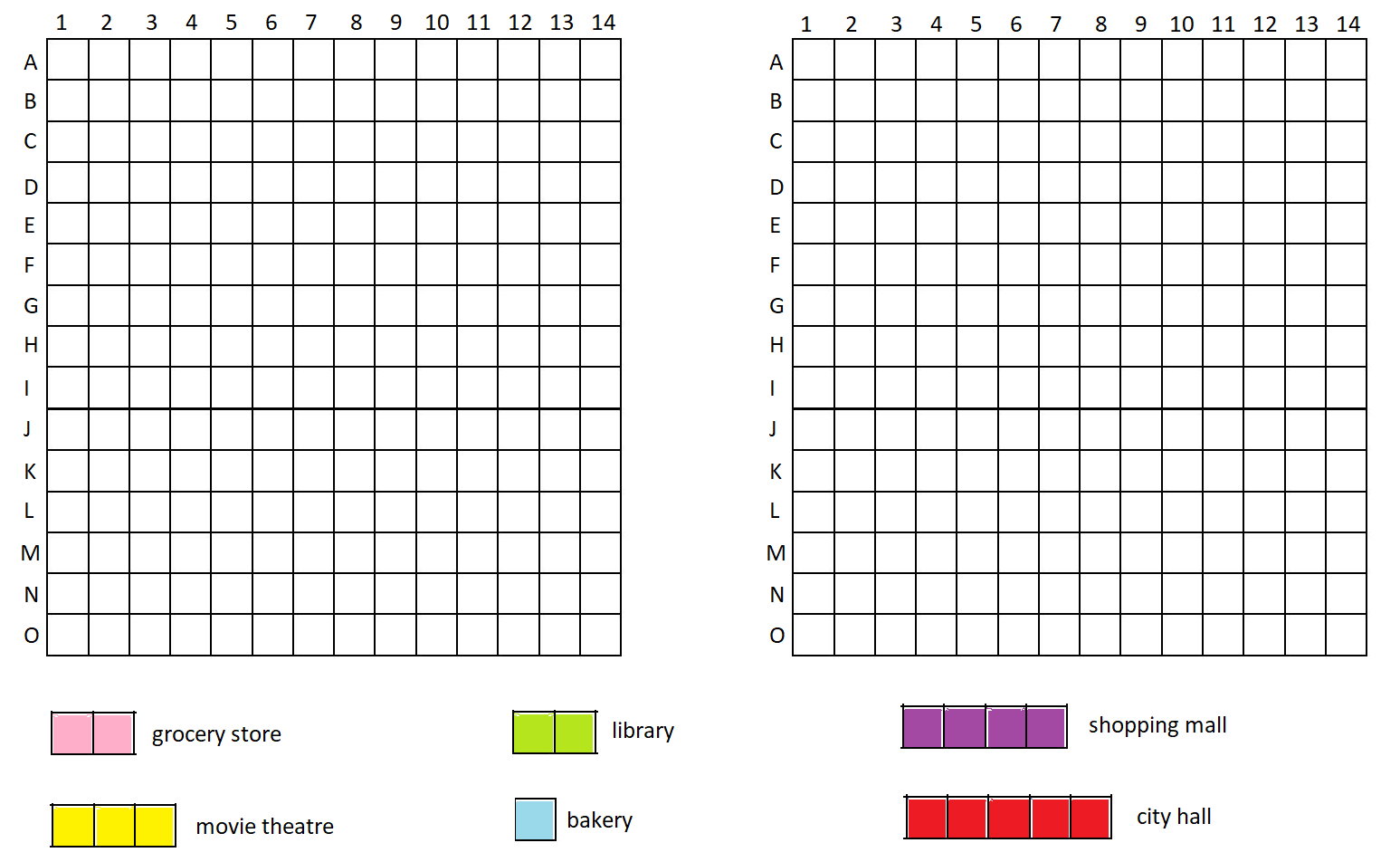 